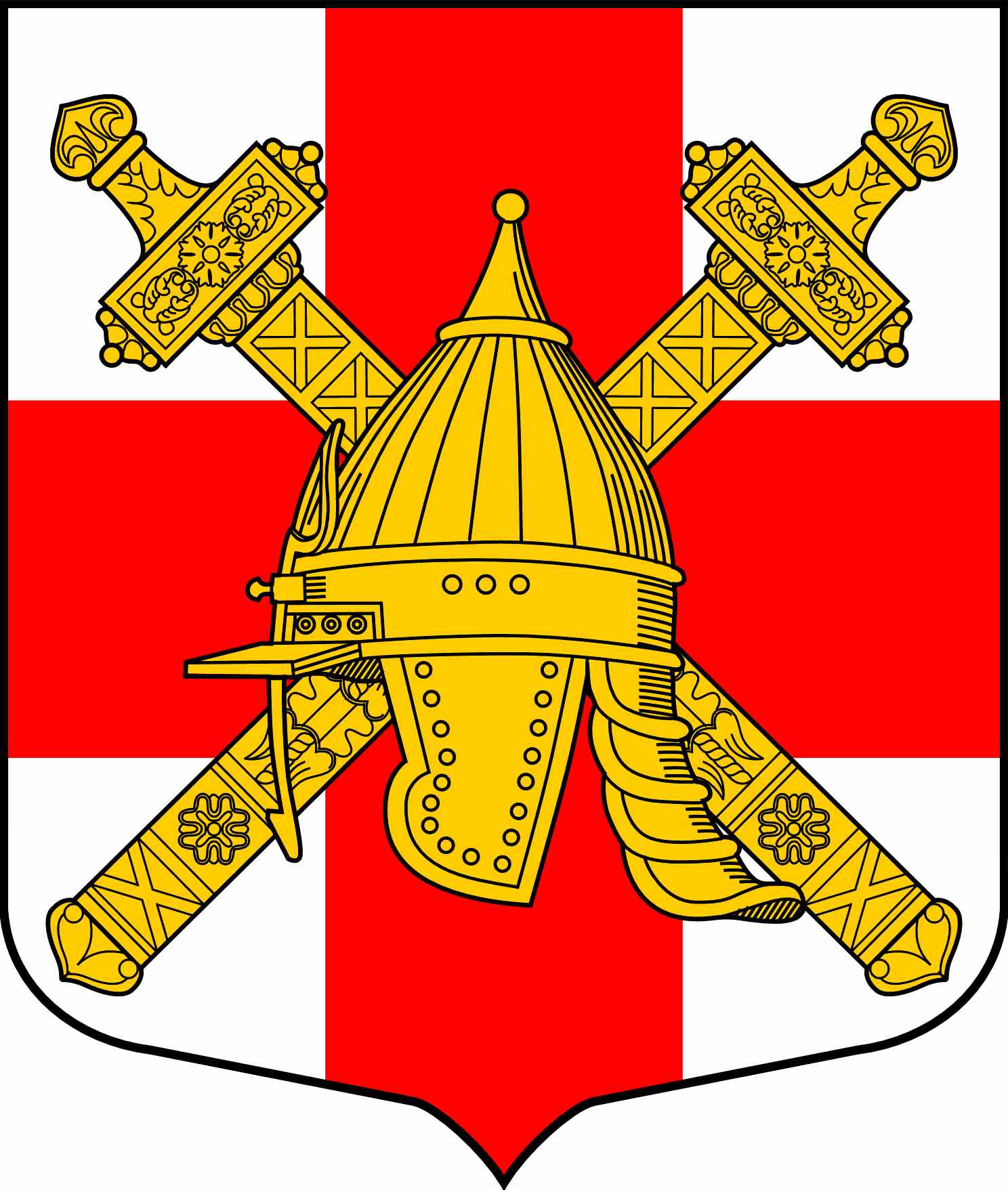 АДМИНИСТРАЦИЯ СИНЯВИНСКОГО  ГОРОДСКОГО  ПОСЕЛЕНИЯ КИРОВСКОГО  МУНИЦИПАЛЬНОГО  РАЙОНА  ЛЕНИНГРАДСКОЙ ОБЛАСТИ П О С Т А Н О В Л Е Н И Еот   «16»  сентября 2016  г. № 218О начале периодического протапливания на территории  Синявинского городского поселения  Кировского муниципального района Ленинградской области 	В связи с завершением работ по подготовке объектов жилищно-коммунального хозяйства к отопительному сезону 2016 - 2017 годов и в соответствии с постановлением Правительства Ленинградской области от 19.06.2008 № 177 «Об утверждении правил подготовки и проведения отопительного сезона в Ленинградской области» постановляю:          1.Произвести опробование систем теплоснабжения (периодическое протапливание)  согласно графику опробования системы теплоснабжения.          1.1. С учетом установившихся пониженных среднесуточных температур наружного воздуха и других неблагоприятных погодных факторов с 20 сентября 2016 года начать периодическое протапливание с поэтапным включением в работу жилых домов и объектов социальной сферы.           2. Контроль за исполнением настоящего постановления оставляю за собой.  Глава администрации                                                            Е.А. МакштутисРазослано: в дело-2 экз., ООО «Ленжилэксплуатация», ООО «НЕВА-ТРЕЙД», ООО «Регион Сервис», УКХ администрации Кировского муниципального района Ленинградской области, Кировская городская прокуратура Ленинградской области.